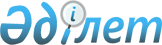 О внесении изменений в решение Есильского районного маслихата от 23 декабря 2021 года № 17/2 "О районном бюджете на 2022-2024 годы"Решение Есильского районного маслихата Акмолинской области от 18 марта 2022 года № 22/3
      Есильский районный маслихат РЕШИЛ:
      1. Внести в решение Есильского районного маслихата "О районном бюджете на 2022-2024 годы" от 23 декабря 2021 года № 17/2 (зарегистрировано в Реестре государственной регистрации нормативных правовых актов под № 26081) следующие изменения:
      пункт 1 изложить в новой редакции:
      "1. Утвердить районный бюджет на 2022-2024 годы, согласно приложениям 1, 2 и 3 соответственно, в том числе на 2022 год в следующих объемах:
      1) доходы – 5360493 тысячи тенге, в том числе:
      налоговые поступления – 610310 тысяч тенге;
      неналоговые поступления – 7232 тысячи тенге;
      поступления от продажи основного капитала – 6852 тысячи тенге;
      поступления трансфертов – 4736099 тысяч тенге;
      2) затраты – 6052297,3 тысячи тенге;
      3) чистое бюджетное кредитование – (- 170661) тысяча тенге, в том числе:
      бюджетные кредиты – 4595 тысяч тенге;
      погашение бюджетных кредитов – 175256 тысяч тенге;
      4) сальдо по операциям с финансовыми активами – (- 370090) тысяч тенге, в том числе:
      приобретение финансовых активов – 0 тысяч тенге;
      поступления от продажи финансовых активов государства – 370090 тысяч тенге;
      5) дефицит (профицит) бюджета – (- 151053,3) тысячи тенге;
      6) финансирование дефицита (использование профицита) бюджета – 151053,3 тысячи тенге.";
      приложение 1 к указанному решению изложить в новой редакции согласно приложению к настоящему решению.
      2. Настоящее решение вводится в действие с 1 января 2022 года.
      "СОГЛАСОВАНО"
      18 марта 2022 года Районный бюджет на 2022 год
					© 2012. РГП на ПХВ «Институт законодательства и правовой информации Республики Казахстан» Министерства юстиции Республики Казахстан
				
      Секретарь Есильского районного маслихата

С.Агымбаева

      Аким Есильского района

Е.Баяхметов
Приложение к решению
Есильского районного
маслихата от 18 марта
2022 года № 22/3Приложение 1 к решению
Есильского районного
маслихата от 23 декабря
2021 года № 17/2
Категория 
Категория 
Категория 
Категория 
Сумма
тысяч тенге
Класс 
Класс 
Класс 
Сумма
тысяч тенге
Подкласс 
Подкласс 
Сумма
тысяч тенге
Наименование
Сумма
тысяч тенге
1
2
3
4
5
I. Доходы
5360493
1
Налоговые поступления
610310
01
Подоходный налог
6560
2
Индивидуальный подоходный налог
6560
03
Социальный налог
374322
1
Социальный налог
374322
04
Налоги на собственность
197087
1
Налоги на имущество
197087
05
Внутренние налоги на товары, работы и услуги
21170
2
Акцизы 
4992
4
Сборы за ведение предпринимательской и профессиональной деятельности
16178
08
Обязательные платежи, взимаемые за совершение юридически значимых действий и (или) выдачу документов уполномоченными на то государственными органами или должностными лицами
11171
1
Государственная пошлина
11171
2
Неналоговые поступления
7232
01
Доходы от государственной собственности
6238
5
Доходы от аренды имущества, находящегося в государственной собственности
5575
7
Вознаграждения по кредитам, выданным из государственного бюджета
663
06
Прочие неналоговые поступления
994
1
Прочие неналоговые поступления
994
3
Поступления от продажи основного капитала
6852
01
Продажа государственного имущества, закрепленного за государственными учреждениями
6852
1
Продажа государственного имущества, закрепленного за государственными учреждениями
6852
4
Поступления трансфертов
4736099
02
Трансферты из вышестоящих органов государственного управления
4736099
2
Трансферты из областного бюджета
4736099
Функциональная группа
Функциональная группа
Функциональная группа
Функциональная группа
Функциональная группа
Сумма
тысяч тенге
Функциональная подгруппа
Функциональная подгруппа
Функциональная подгруппа
Функциональная подгруппа
Сумма
тысяч тенге
Администратор бюджетных программ
Администратор бюджетных программ
Администратор бюджетных программ
Сумма
тысяч тенге
Программа 
Программа 
Сумма
тысяч тенге
Наименование
Сумма
тысяч тенге
1
2
3
4
5
6
II. Затраты
6052297,3
01
Государственные услуги общего характера
751568,3
1
Представительные, исполнительные и другие органы, выполняющие общие функции государственного управления
376275
112
Аппарат маслихата района (города областного значения)
42969
001
Услуги по обеспечению деятельности маслихата района (города областного значения)
42969
122
Аппарат акима района (города областного значения)
333306
001
Услуги по обеспечению деятельности акима района (города областного значения)
165334
113
Целевые текущие трансферты нижестоящим бюджетам
167972
2
Финансовая деятельность
2000
459
Отдел экономики и финансов района (города областного значения)
2000
003
Проведение оценки имущества в целях налогообложения
1000
010
Приватизация, управление коммунальным имуществом, постприватизационная деятельность и регулирование споров, связанных с этим
1000
9
Прочие государственные услуги общего характера
373293,3
454
Отдел предпринимательства и сельского хозяйства района (города областного значения)
45850
001
Услуги по реализации государственной политики на местном уровне в области развития предпринимательства и сельского хозяйства
45850
459
Отдел экономики и финансов района (города областного значения)
64121
001
Услуги по реализации государственной политики в области формирования и развития экономической политики, государственного планирования, исполнения бюджета и управления коммунальной собственностью района (города областного значения)
64121
492
Отдел жилищно-коммунального хозяйства, пассажирского транспорта, автомобильных дорог и жилищной инспекции района (города областного значения)
263322,3
001
Услуги по реализации государственной политики на местном уровне в области жилищно-коммунального хозяйства, пассажирского транспорта, автомобильных дорог и жилищной инспекции
43784,2
113
Целевые текущие трансферты нижестоящим бюджетам
219538,1
02
Оборона
25737
1
Военные нужды
4737
122
Аппарат акима района (города областного значения)
4737
005
Мероприятия в рамках исполнения всеобщей воинской обязанности
4737
2
Организация работы по чрезвычайным ситуациям
21000
122
Аппарат акима района (города областного значения)
21000
006
Предупреждение и ликвидация чрезвычайных ситуаций масштаба района (города областного значения)
21000
06
Социальная помощь и социальное обеспечение
416083
1
Социальное обеспечение
95046
451
Отдел занятости и социальных программ района (города областного значения)
95046
005
Государственная адресная социальная помощь
95046
2
Социальная помощь
243137
451
Отдел занятости и социальных программ района (города областного значения)
243137
002
Программа занятости
66305
004
Оказание социальной помощи на приобретение топлива специалистам здравоохранения, образования, социального обеспечения, культуры, спорта и ветеринарии в сельской местности в соответствии с законодательством Республики Казахстан
21456
006
Оказание жилищной помощи
400
007
Социальная помощь отдельным категориям нуждающихся граждан по решениям местных представительных органов
23671
010
Материальное обеспечение детей-инвалидов, воспитывающихся и обучающихся на дому
1023
014
Оказание социальной помощи нуждающимся гражданам на дому
62434
017
Обеспечение нуждающихся инвалидов протезно-ортопедическими, сурдотехническими и тифлотехническими средствами, специальными средствами передвижения, обязательными гигиеническими средствами, а также предоставление услуг санаторно-курортного лечения, специалиста жестового языка, индивидуальных помощников в соответствии с индивидуальной программой реабилитации инвалида
28396
023
Обеспечение деятельности центров занятости населения
39452
9
Прочие услуги в области социальной помощи и социального обеспечения
77900
451
Отдел занятости и социальных программ района (города областного значения)
77900
001
Услуги по реализации государственной политики на местном уровне в области обеспечения занятости и реализации социальных программ для населения
54940
011
Оплата услуг по зачислению, выплате и доставке пособий и других социальных выплат
218
050
Обеспечение прав и улучшение качества жизни инвалидов в Республике Казахстан
14621
054
Размещение государственного социального заказа в неправительственных организациях
8121
07
Жилищно-коммунальное хозяйство
886145
1
Жилищное хозяйство
368850
472
Отдел строительства, архитектуры и градостроительства района (города областного значения)
364240
003
Проектирование и (или) строительство, реконструкция жилья коммунального жилищного фонда
264240
004
Проектирование, развитие и (или) обустройство инженерно-коммуникационной инфраструктуры
100000
492
Отдел жилищно-коммунального хозяйства, пассажирского транспорта, автомобильных дорог и жилищной инспекции района (города областного значения)
4610
003
Организация сохранения государственного жилищного фонда
3610
005
Снос аварийного и ветхого жилья
1000
2
Коммунальное хозяйство
517295
472
Отдел строительства, архитектуры и градостроительства района (города областного значения)
503642
058
Развитие системы водоснабжения и водоотведения в сельских населенных пунктах
503642
492
Отдел жилищно-коммунального хозяйства, пассажирского транспорта, автомобильных дорог и жилищной инспекции района (города областного значения)
13653
011
Обеспечение бесперебойного теплоснабжения малых городов
11742
012
Функционирование системы водоснабжения и водоотведения
1911
08
Культура, спорт, туризм и информационное пространство
355101
1
Деятельность в области культуры
117034
478
Отдел внутренней политики, культуры и развития языков района (города областного значения)
117034
009
Поддержка культурно-досуговой работы
117034
2
Спорт
108639
465
Отдел физической культуры и спорта района (города областного значения)
107639
001
Услуги по реализации государственной политики на местном уровне в сфере физической культуры и спорта
55040
113
Целевые текущие трансферты нижестоящим бюджетам
38487
006
Проведение спортивных соревнований на районном (города областного значения) уровне
6900
007
Подготовка и участие членов сборных команд района (города областного значения) по различным видам спорта на областных спортивных соревнованиях
7212
472
Отдел строительства, архитектуры и градостроительства района (города областного значения)
1000
008
Развитие объектов спорта
1000
3
Информационное пространство
89220
478
Отдел внутренней политики, культуры и развития языков района (города областного значения)
89220
005
Услуги по проведению государственной информационной политики
5600
007
Функционирование районных (городских) библиотек
69342
008
Развитие государственного языка и других языков народа Казахстана
12878
032
Капитальные расходы подведомственных государственных учреждений и организаций
1400
9
Прочие услуги по организации культуры, спорта, туризма и информационного пространства
40208
478
Отдел внутренней политики, культуры и развития языков района (города областного значения)
40208
001
Услуги по реализации государственной политики на местном уровне в области информации, укрепления государственности и формирования социального оптимизма граждан, развития языков и культуры
29192
004
Реализация мероприятий в сфере молодежной политики
11016
10
Сельское, водное, лесное, рыбное хозяйство, особо охраняемые природные территории, охрана окружающей среды и животного мира, земельные отношения
51019,7
6
Земельные отношения
46928,7
463
Отдел земельных отношений района (города областного значения)
46928,7
001
Услуги по реализации государственной политики в области регулирования земельных отношений на территории района (города областного значения)
23894
003
Земельно-хозяйственное устройство населенных пунктов
23034,7
9
Прочие услуги в области сельского, водного, лесного, рыбного хозяйства, охраны окружающей среды и земельных отношений
4091
459
Отдел экономики и финансов района (города областного значения)
4091
099
Реализация мер по оказанию социальной поддержки специалистов
4091
11
Промышленность, архитектурная, градостроительная и строительная деятельность
28704
2
Ахитектурная, градостроительная и строительная деятельность
28704
472
Отдел строительства, архитектуры и градостроительства района (города областного значения)
28704
001
Услуги по реализации государственной политики в области строительства, архитектуры и градостроительства на местном уровне
28704
12
Транспорт и коммуникации
216950,2
1
Автомобильный транспорт
216950,2
492
Отдел жилищно-коммунального хозяйства, пассажирского транспорта, автомобильных дорог и жилищной инспекции района (города областного значения)
216950,2
045
Капитальный и средний ремонт автомобильных дорог районного значения и улиц населенных пунктов
216950,2
13
Прочие
427870
9
Прочие
427870
459
Отдел экономики и финансов района (города областного значения)
11867
012
Резерв местного исполнительного органа района (города областного значения)
11867
472
Отдел строительства, архитектуры и градостроительства района (города областного значения)
416003
079
Развитие социальной и инженерной инфраструктуры в сельских населенных пунктах в рамках проекта "Ауыл-Ел бесігі"
416003
14
Обслуживание долга
31000
1
Обслуживание долга
31000
459
Отдел экономики и финансов района (города областного значения)
31000
021
Обслуживание долга местных исполнительных органов по выплате вознаграждений и иных платежей по займам из областного бюджета
31000
15
Трансферты
2862119,1
1
Трансферты
2862119,1
459
Отдел экономики и финансов района (города областного значения)
2862119,1
006
Возврат неиспользованных (недоиспользованных) целевых трансфертов
257,9
024
Целевые текущие трансферты из нижестоящего бюджета на компенсацию потерь вышестоящего бюджета в связи с изменением законодательства
2764252
038
Субвенции
97609
054
Возврат сумм неиспользованных (недоиспользованных) целевых трансфертов, выделенных из республиканского бюджета за счет целевого трансферта из Национального фонда Республики Казахстан
0,2
III. Чистое бюджетное кредитование
- 170661
Бюджетные кредиты
4595
10
Сельское, водное, лесное, рыбное хозяйство, особо охраняемые природные территории, охрана окружающей среды и животного мира, земельные отношения
4595
9
Прочие услуги в области сельского, водного, лесного, рыбного хозяйства, охраны окружающей среды и земельных отношений
4595
459
Отдел экономики и финансов района (города областного значения)
4595
018
Бюджетные кредиты для реализации мер социальной поддержки специалистов 
4595
5
Погашение бюджетных кредитов
175256
01
Погашение бюджетных кредитов
175256
1
Погашение бюджетных кредитов, выданных из государственного бюджета 
175256
IV. Сальдо по операциям с финансовыми активами
- 370090
Приобретение финансовых активов
0
6
Поступления от продажи финансовых активов государства
370090
01
Поступления от продажи финансовых активов государства
370090
1
Поступления от продажи финансовых активов внутри страны
370090
V. Дефицит (профицит) бюджета 
- 151053,3
VI. Финансирование дефицита (использование профицита) бюджета
151053,3
7
Поступление займов
268835
01
Внутренние государственные займы
268835
2
Договоры займа
268835
16
Погашение займов
175256
1
Погашение займов
175256
459
Отдел экономики и финансов района (города областного значения)
175256
005
Погашение долга местного исполнительного органа перед вышестоящим бюджетом
175256